Laporan Keterangan Pertanggungjawaban (LKPJ)TAHUN 2020Dinas Perhubungan Provinsi 
Sumatera BaratJL.RadenSaleh No.12 Telepon 400330 - 40331 Fax.40332Website: www.dishub.sumbarprov.go.idEmail: dperhubungan10@gmail.comKATAPENGANTARPuji syukur kami panjatkan ke hadirat Allah SWT, atas berkat dan rahmatNya  sehingga pelaksanaan serta Laporan Keterangan Pertanggungjawaban (LKPJ) Dinas Perhubungan Provinsi Sumatera Barat yang dilaksanakan tahun 2019 dapat dilaksanakan dan disusun denganbaik.Semoga program dan kegiatan yang telah dilaksanakan oleh Dinas Perhubungan Provinsi Sumatera Barat tahun 2019 dapat meningkatkan keselamatan, peningkatan kelancaran mobilitas serta masalah aksesibilitas pelayanan terutama pelayanan Jasa Transportasi diwilayah terpencil.Semoga Allah SWT selalu melimpahkan barokah dan hidayahNya kepada kita semua.Aamiin.Padang,      Januari 2020
 Kepala Dinas Perhubungan 
          Provinsi Sumatera Barat
HERI NOFIARDI, SE .,MM    Pembina Utama Muda					                 NIP. 19621119 198611 1 001BAB IPROGRAM DAN KEGIATAN TAHUN 2020 BERIKUT TINGKAT REALISASINYACapaian Pelaksanaan Program dan kegiatan Tahun 2020Program Pelayanan Administrasi PerkantoranPencapaian target kinerja indikator program: Meningkatnya Pelayanan Administrasi PerkantoranPenyediaan Jasa Surat MenyuratPencapaian target kinerja indikator kegiatan:Terlaksananya Jasa Surat MenyuratKegiatan penyediaan jasa komunikasi, sumberaya air,listrik
Pencapaian target kinerja indikator kegiatan:Jumlah tagihan yang harus dibayar selama 1 tahunPenyediaan jasa Kebersihan, Pengamanan dan sopir kantor
Pencapaian target kinerja indikator kegiatan:Jumlah  tersedianya Tenaga Kebersihan kantor, Pengamanan dan Sopir Penyediaan jasa Jaminan Barang Milik DaerahPencapaian  target kinerja indikator kegiatan:Jumlah terbayarnya tagihan pajak rumah dinas dan kantorPenyediaan Alat Tulis kantorPencapaian  target kinerja indikator kegiatan:Tersedianya Ketersediaan ATK DinasPenyediaan Barang cetakan dan penggandaan Pencapaian target kinerja indikator kegiatan:Tersedianya Barang cetakan dan PengadaanPenyediaan Komponen instalasi Listrik / Penerangan Bangunan kantorPencapaian target kinerja indikator kegiatan:Tersedianya Komputer Listrik/Penerangan Bangunan kantor DinasPenyediaan Jasa Peralatan dan Perlengkapan kantorPencapaian target kinerja indikator kegiatan :Tersedianya Peralatan dan Pelengkapan kantorRapat - rapat Koordinasi dan Konsultasi dalam dan Luar DaerahPencapaian target kinerja indikator kegiatan:Pelayanan AdministrasiPenyediaan Jasa Pembinaan Mental dan Fisik Aparatur
Pencapaian target kinerja indikator kegiatan:Tersedianya Pembinaan Fisik dan MentalPenyediaan Makanan dan Minum
Pencapaian target kinerja indikator kegiatan:Terpenuhinya Kebutuhan Makan Minum Rapat dan Petugas TPRPenyediaan Jasa Informasi, Dokumentasi dan PublikasiPencapaian target kinerja indikator kegiatan:Tersedianya Jasa Informasi Dokumenter  Publikasi & Camera SKPDPenyediaan Bahan Bacaan dan Peraturan Perundang-undanganPencapaian target kinerja indikator kegiatan:Tersedianya 2 Media cetak dan Buku Bacaan /PerpuProgram Peningkatan sarana dan Prasarana Aparatur Pencapaian target kinerja indikator program:Terlaksananya Peningkatan Sarana dan Prasarana AparaturPengadaan Mebeleur
Pencapaian target kinerja indikator kegiatan:Tersedianya Meja Kerja Esselon II, III, Kursi Kerja biasaPemeliharaan Rutin/Berkala Gedung Kantor
Pencapaian target kinerja indikator kegiatan:Terciptanya Kenyamanan KantorPemeliharaan rutin/berkala peralatan/Perlengkapan kantor Pencapaian target kinerja indikator kegiatan:Pemeliharaan Telepon, Mesin Tik, Racun Api, AC, Fax dan Sanyo4.Pengadaan Komputer dan Jaringan KomputerisasiPencapaian target kinerja indikator kegiatan:Terpenuhinya Komputer Kantor dalam melaksanakan Kelancaran tugas5. Pemeliharaan Rutin/Berkala Alat Studio, alat Komunikasi dan Alat InformasiPencapaian target kinerja indikator kegiatan:Pemeliharaan Sound Sistem Warles dan Toa6. Pemeliharaan Rutin/Berkala Kendaraan Dinas/OperasionalPencapaian target kinerja indikator kegiatan:Terjaminnya Mobilitas7. Pemeliharaan Rutin/Berkala Komputer dan Jaringan KomputerisasiPencapaian target kinerja indikator kegiatan:Pemeliharaan Komputer, Laptop, Note Book, Printer8. Pemeliharaan Rutin/Berkala Instalasi jaringanPencapaian target kinerja indikator kegiatan:Terpeliharanya Instalasi Listrik, Telpon dan Air9. Pemeliharaan Rutin/Berkala rumah JabatanPencapaian target kinerja indikator kegiatan:Terciptanya Rumah Dinas yang lebih layak          10.Pengadaan Peralatan/Perlengkapan Gedung KantorPencapaian target kinerja indikator kegiatan:Tersedianya Petunjuk Ruangan PejabatPeningkatan Disiplin AparaturPencapaian target kinerja indikator program:Peningkatan Disiplin Pegawai1. Pengadaan Pakaian Dinas Beserta PerlengkapanPencapaian target kinerja indikator kegiatan:Terpenuhinya Penyediaan Pakaian Dinas/AparaturProgram Peningkatan Kapasitas Sumber Daya AparaturPencapaian target kinerja indikator program:Meningkatkan Kapasitas Sumber Daya Aparatur1.Peningkatan Kapasitas Sumber Daya AparaturPencapaian target kinerja indikator kegiatan:Sosialisasi Bimtek, Implementasi, Peraturan per UUProgram Peningkatan Pengembangan Sistem Pelaporan Capaian Kinerja
 dan KeuanganPencapaian target kinerja indikator program:Peningkatan Perencanaan dan Penganggaran SKPD1.Penyusunan Perencanaan dan Penganggaran SKPDPencapaian target kinerja indikator kegiatan:Tersedianya Dokumen Perencanaan dan Keuangan2. Penatausahaan Keuangan SKPDPencapaian target kinerja indikator kegiatan:Meningkatnya Penatausahaan keuangan SKPD3. Penyusunan Laporan Capaian Kinerja dan Ikhtisar Realisasi Kinerja SKPDPencapaian target kinerja indikator kegiatan:Tersedianya Lakip Laporan Keuangan Dinas4. Monitoring dan Evaluasi dan kegiatan SKPD Pencapaian target kinerja indikator kegiatan:Terawasinya Pelaksanaan Kegiatan Pembangunan5. Pengelolaan, Pengawasan dan Pengendalian Aset SKPDPencapaian target kinerja indikator kegiatan:Peningkatan Penata Usahaan AsetProgram Pembangunan Sarana dan Prasarana PerkeretapianPencapaian target kinerja indikator program:Terlaksananya Fasilitas Pendukung  Pembangunan Sarana Prasarana KA Di Sumbar1. Pengembangan/Pembangunan Sarana Prasarana Kereta Api Sumatera BaratPencapaian target kinerja indikator kegiatan:Terlaksananya fasilitas dan koordinasi tim percepatan pembangunan kereta api.2.Sosialisasi Kereta ApiPencapaian target kinerja indikator kegiatan:Tersosialisasinya Keselamatan Perkeretaapian3.Manajemen Rekayasa Lalu Lintas (MRL) Perlintasan Sebidang Jalan Kereta Api Pada Ruas  Jalan di Sumatera BaratPencapaian target kinerja indikator kegiatan:Tersedianya Fasilitas keselamatan pada perlintasan sebidang kereta api.4. Pengumpulan dan Analisis Data Angkutan Kereta Api di SumbarPencapaian target kinerja indikator kegiatan:Tersedianya Data Angkutan KA Perintis di Sumbar.Program Peningkatan dan Pengamanan Lalu LintasPencapaian target kinerja indikator program:Peningkatan dan Pengamanan Lalu Lintas1. Monitoring dan Pembinaan Penyelenggaraan Angkutan PerintisPencapaian target kinerja indikator kegiatan:Terlaksananya Monitoring dan Pembinaan Penyelenggaraan Angkutan Perintis.2.Evaluasi dan Monitoring Rencana Aksi Daerah Penurunan Emisi Gas Rumah KacaPencapaian target kinerja indikator kegiatan:Terhitungnya Emisi GRK Sektor Transportasi.3. Penyuluhan / Sosialisasi Keselamatan Lalu Lintas dan Angkutan JalanPencapaian target kinerja indikator kegiatan:Jumlah Perubahan Perilaku Masyarakat dan Pelajar dalam berlaku lintas menjadi lebih baik.Program Pengembangan Sarana dan Prasarana Transportasi LautPencapaian target kinerja indikator program:Meningkatnya Pengembangan Sarana Dan Prasarana Transportasi Pelayaran.1. Pengawasan Pelayanan Angkutan Laut PerintisPencapaian target kinerja indikator kegiatan:Terlaksananya pengawasan terhadap pelayanan angkutan laut Perintis.2. Penyusunan Dokumen DED Pengembangan Pelabuhan Tua PejatPencapaian target kinerja indikator kegiatan:Terlaksananya penyusunan DED pengembangan pelabuhan Tua Pejat.3. Pembinaan Tentang Keselamatan Pelayaran Kab/Kota Se SumbarPencapaian target kinerja indikator kegiatan:Terlaksananya pembinaan tentang keselamatan Peyaran4. Pengawasan Pelayanan Angkutan Penyeberangan Perintis di SumbarPencapaian target kinerja indikator kegiatan:Terlaksananya pengawasan terhadap pelayanan angkutan Penyeberangan Perintis di Sumbar.5. Evaluasi Pelayanan Angkutan Sungai dan Danau di SumbarPencapaian target kinerja indikator kegiatan:Terlaksananya pendapatan Angkutan Sarana dan Prasarana terhadap Sungai dan Danau6. Pengawasan dan Pembinaan Pelabuhan di Prov. SumbarPencapaian target kinerja indikator kegiatan:Terlaksananya pengawasan pembinaan pelabuhanProgram Rehabilitasi dan Pemeliharaan Prasarana dan Fasilitas LLAJPencapaian target kinerja indikator program:Terlaksananya Rehabilitasi dan Pemeliharaan Prasarana dan Fasilitas LLAJ.1. Peningkatan Fasilitas Terminal Type B pada Kabupaten / kotaPencapaian target kinerja indikator kegiatan:Terlaksananya peningkatan fasilitas terminal tipe B di Sumatera BaratProgram Peningkatan Pelayanan AngkutanPencapaian target kinerja indikator program:Peningkatan Pelayanan Angkutan1. Akreditasi Unit Pelaksana Uji Berkala Kendaraan BermotorPencapaian target kinerja indikator kegiatan:Terlaksananya Pra Akreditasi Unit Pengujian Kendaraan Bermotor2. Audit Keselamatan JalanPencapaian target kinerja indikator kegiatan:Menurunnya jumlah kecelakaan lalu lintas pada lokasi daerah rawan Laka3. Pemeriksaan Perizinan Kendaraan Angkutan Penumpang Umum di Terminal Tipe A dan 
B di jalanPencapaian target kinerja indikator kegiatan:Terselenggaranya pemeriksaan perizinan kendaraan Angkutan penumpang di terminal / penumpang umum4. Penghargaan Wahana Tata NugrahanPencapaian target kinerja indikator kegiatan:Terlaksananya seleksi penghargaan WTN5. Pemilihan Pelajar Pelopor Keselamatan Lalu Lintas dan Angkutan JalanPencapaian target kinerja indikator kegiatan:Terpilihnya Pelajar Pelopor keselamatan lalin yang peduli terhadap keselamatan LLAJ6.Pemeriksaan Kendaraan Bermotor di Jalan Dengan Instansi TerkaitPencapaian target kinerja indikator kegiatan:Jumlah titik pemeriksaan kendaraan bermotor di jalan dengan instansi terkait7. Pemeriksaan Laik Jalan Angkutan Penumpang UmumPencapaian target kinerja indikator kegiatan:Terselenggaranya Pemeriksaan Laik Jalan Angkutan Penumpang Umum.8. Buku Statistik PerhubunganPencapaian target kinerja indikator kegiatan:Tersusunnya Statistik Perhubungan9.Satuan Tugas Pengawasan Bermotor Di JalanPencapaian target kinerja indikator kegiatan:Terlaksananya tugas – tugas operasional STPJ Dinas Perhubungan Prov. Sumbar10.Pembinaan dan Pengawasan Bengkel Karoseri Industri Kendaraan BermotorPencapaian target kinerja indikator kegiatan:Jumlah terbina dan terawasinya bengkel karoseri industri kendaraan bermotor11.Sosialisasi Keselamatan Transportasi Untuk Para Calon Jemaah HajiPencapaian target kinerja indikator kegiatan:Terlaksananya keselamatan para calon jamaah haji.12.Pemantauan Angkutan LebaranPencapaian target kinerja indikator kegiatan:Terlaksananya pemantauan angkutan lebaran.13.Investigasi Kecelakaan dan Inventarisasi Daerah Rawan Kecelakaan lalu Lintas, Rawan  .Longsor dan Bencana AlamPencapaian target kinerja indikator kegiatan:Jumlah titik terpantaunya daerah rawan kecelakaan lalin rawan longsor dan bencana alam 14.Rapat Koordinasi Teknis Pengujian Kendaraan Bermotor Tingkat Provinsi dan Tingkat NasionalPencapaian target kinerja indikator kegiatan:Jumlah pelaksanaan rapat koordinasi teknis penguji.15.Monitoring dan Pembinaan Penyelenggaraan Operasional Terminal Type BPencapaian target kinerja indikator kegiatan:Terlaksananya monitoring dan pembinaan penyelenggaraan operasional terminal tipe B 
di Sumbar16.Pemelihan Abdi Yasa TeladanPencapaian target kinerja indikator kegiatan:Jumlah Terbinanya awak kendaraan umum.17.Pemanfaatan Kendaraan DerekPencapaian target kinerja indikator kegiatan:Terlaksananya kegiatan pemakaian kendaraan derek untuk kasus kecelakaan lalu lintas.18.Forum  Komunikasi Pejabat Penyidik Pegawai Negeri Sipil Bidang Lalu Lintas Angkutan Umum .Prov. SumbarPencapaian target kinerja indikator kegiatan:Terlaksananya forum komunikasi pejabat PPNS bidang LLAJ.19.Pembinaan Pengusaha Angkutan UmumPencapaian target kinerja indikator kegiatan:Terlaksananya pembinaan pengusaha angkutan umum di Prov. Sumbar.20.Perawatan Sistem Informasi Perizinan Angkutan Umum (SIMPAU)Pencapaian target kinerja indikator kegiatan:Terlaksananya perawatan sistem informasi perizinan angkutan umum21.Transportasi Penyelenggaraan Peringatan HKG-PKK Tahun 2019Pencapaian target kinerja indikator kegiatan:Terlaksananya dukungan transportasi peringatan HKG-PKK22.Forum lalu lintas Angkutan JalanPencapaian target kinerja indikator kegiatan:Jumlah pelaksanaan forum lalu lintas angkutan jalan di prov. sumbar.Program Pembangunan Prasarana dan Fasilitas PerhubunganPencapaian target kinerja indikator program:Prosentase Sarana Keselamatan Lalu Lintas1. Pemeliharaan/Perawatan (Rambu, Marka, Guardrail,, Deliniator dan Traffic Light) Sarana Perlengkapan JalanPencapaian target kinerja indikator kegiatan:Terlaksananya pengadaan dan pemasangan perlengkapan jalan.2. Pengadaan dan Pemasangan (Rambu, Marka, Guardrail,, Deliniator, Cermin Tikungan dan Traffic Light)Pencapaian target kinerja indikator kegiatan:Tersedianya perlengkapan jalan pada ruas jalan provinsi di Sumatera Barat3. Pengadaan dan Pemasangan Prasrana lalu Lintas Pendukung Tour De SingkarakPencapaian target kinerja indikator kegiatan:Tersedianya fasilitas pendukung untuk kelancaran penyelenggaraan Tour De Singkarak4. Pengadaan dan Pemasangan RPPJ ( Rambu Pendahulu Petunjuk Jurusan) di Sumatera BaratPencapaian target kinerja indikator kegiatan:Jumlah tersedianya RPPJ di SumbarPEMERINTAH PROVINSI SUMATERA BARAT DINAS PERHUBUNGAN
TAHUN ANGGARAN 2019Realisasi Pelaksanaan Progaram Dan KegiatanUntuk mendukung urusan wajib Perhubungan Th. 2019 dialokasikan anggaran APBD Provinsi Sumatera Barat sebesar Rp. 20.265.073.801,-yang terdiridariBelanjaTidakLangsung (BTL) sebesar
Rp. 8.892.862.412,-  danBelanjaLangsung (BL) Rp. 11.372.211.389,-. UntukrealisasianggaranBelanjaTidakLangsung (BTL) sebesarRp. 8.737.495.617 /(98,25 %)   danrealisasianggaranBelanjaLangsung (BL)sebesarRp. 10.602.786.476 / (93,23 %).Adapun realisasi secara kumulatif  Fisik : 99,51 %, keuangan : 93,23 yang dilaksanakan melalui 11 Program dan 70 Kegiatan dengan rincian sebagai berikutCapaian Indikator Kinerja DaerahDari tabel perbandingan antara Realisasi Kinerja Serta Capaian Kinerja Tahun 2018 dengan tahun 2019, dapat dijelaskan sebagai berikut :Pada tahun 2018 indikator Kinerja berjumlah 5 indikator, dan pada tahun 2019 bertambah menjadi 6 indikator yakni Persentase Penumpang Terangkut Transportasi Massal.Dari rata-rata capaian indikator, pada tahun 2019 lebih rendah 3 % dibandingkandengan rata-rata capaiankinerjapadatahun 2018 dikarenakanbertambahjumlahindikatormenjadi 6 indikator. Penambahan indikator Ratio Persentase Penumpang Terangkut Transportasi Massal ditambahkan karena sesuai dengan target indikator pencapaian di dalam dokumen Renstra Dinas Perhubungan tahun 2016-2021 dan juga merupakan target capaian untuk RPJMD Provinsi Sumatera Barat 
2016-2021.Permasalahan dan Solusi1. PermasalahanPagu anggaran th. 2019 Dinas Perhubungan Sumatera Barat Rp. 11.372.211.389,-. danrealisasisebesarRp. 10.602.786.476 atausekitar93,23 %. Dari haltersebutrealisasi program dankegiatantidakmencapai 95 %, dikarenakansebagaiberikut :Kegiatan HKG-PKK hanya terealisasi 78,70 dikarenakan pengganggaran BBM yang besar dan sisa kontrak sewa kendaraan .Jasa Komunikasi, SDA dan Listrik hanya terealisasi 81,84 % dikarenakan kurangnya perhitungan untuk pembiyaan air, listrik terhadap dinas dan UPTD terminal tipe B Wil. & Wil. II dan sudah menggunakan token.Pemeriksaan perizinan kendaraan angkutan penumpang umum diterminal Tipe A & B di jalan. Keuangan terealisasi 77,42 % dikarenakan ada Rek. Kegiatan Dinas Luar yang di bintang.Penghargaan Wahana Tata Nugraha keuangan terealisasi 54,75 karna pada tahun sebelumnya pemerintah pusat (Kemenhub) melibatkan Pemda (Dishub) dalam pelaksanaan penilaian WTN di kab / kota untuk  tahun ini pemerintah Pusat turun langsung bersama BPTD wil. III Sumatera Barat untuk melaksanakan penilaian WTN di kab / kota.Penyediaan bahan bacaan & peraturan per UU terealisasi 78,57 % karna tidak terealisasi nya majalah perhubungan.Penyediaan makan dan minum rapat terealisasi 71,72 % karna sisa makan minum petugas lapangan yang terdapat di UPTD Wil. I dan Wil. IIPembinaan Pengusaha Angkutan umum terealisasi 73,83 % karna peserta sosialisasi tidak mencukupiSosialisasi Keselamatan Transportasi Untuk para calon haji terealisasi 80,77%  dikarenakan perjalanan dinas yang tidak terpakai.Pengembangan/Pembangunan Sarana Prasarana Kereta Api terealisasi 84,11% dikarenakan peserta sosialisasi tidak mencukupiSosialisasi Keselamatan Kereta Api terealisasi 83,87% dikarenakan peserta sosialisasi tidak mencukupiBimbingan Teknis Implementasi Peraturan Perundang-undangan terealisasi 87,03% dikarenakan berlebih nya sisa anggaran pendidikan untuk PPNS Perawatan SIMPAU terealisasi 82,09% dikarenakan berlebihnya dalam perhitungan untuk perawatan aplikasi jika terjadi masalah.Pengadaan Mebeleur terealisasi 89,81% dikarenakan sisa tender mencukupi RKMBDEvaluasi dan monitoring rencana aksi daerah penurunan emisi GRK sektor transportasi terealisasi 80,51% dikarenakan honor narasumber yang tidak hadir.2. Solusia. Merencanakan dan menganggarkan sesuai dengan kebutuhan pada setiap program dan kegiatanb. Memenes waktu pelaksanaan kegiatanc. Meningkatkan koordinasi dengan Stackeholder terkaitPenghargaan Nasional Yang DiterimaPrestasi Nasional yang diraih Dinas Perhubungan Provinsi Sumatera Barat tahun 2019 adalah Piala Wahana Tata Nugraha Wiratama dari Menteri Perhubungan RI ..Tindak Lanjut Rekomendasi DPRD terhadap LKPJ Tahun 2018TINDAK LANJUT REKOMENDASI DPRD PROVINSI SUMATERA BARAT TERHADAP 
LKPJ KEPALA DAERAHTAHUN 2018BAB II 
PENYELENGGARAAN TUGAS PEMBANTUAN DAN DEKONSENTRASITugas Pembantuan yang diterimaB. Tugas Pembantuan yang DiberikanBAB IIIPENYELENGGARAAN  TUGAS UMUM PEMERINTAHKerjasama AntarDaerah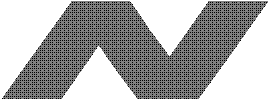 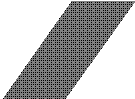 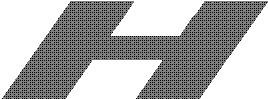 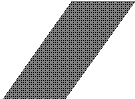 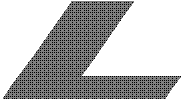 Kerjasama Dengan PihakKetigaKoordinasi Dengan Instansi Vertikal DiDaerah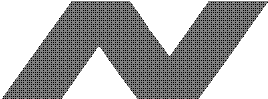 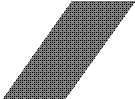 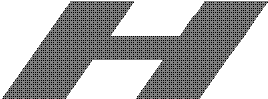 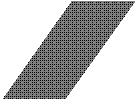 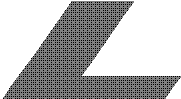 Pembinaan BatasWilayah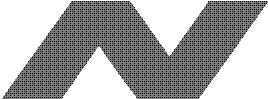 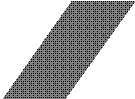 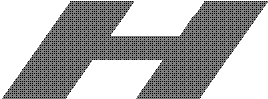 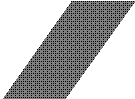 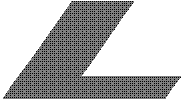 Pencegahan Dan PenanggulanganBencana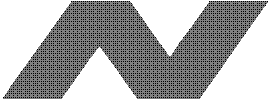 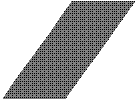 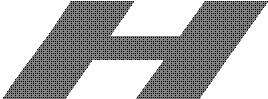 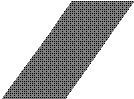 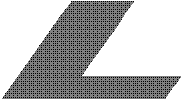 Penyelenggaraan Ketentraman Dan KetertibanUmum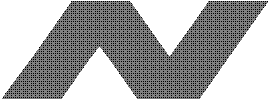 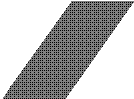 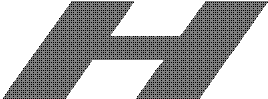 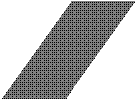 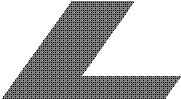 BAB V
PENUTUPLaporan Keterangan Pertanggungjawaban (LKPJ) Tahun 2019 Dinas Perhubungan Provinsi Sumatera Barat disusun dengan berpedoman pada Rencana Pembangunan Jangka Menengah Daerah Provinsi Sumatera Barat (RPJMD) Tahun 2016-2021 dan Rencana Strategis Dinas Perhubungan Provinsi Sumatera Barat Tahun 2016-2021, sehingga kegiatan-kegiatan yang telah dilaksanakan merupakan operasional dari rencana yang telah ditetapkan untuk mencapai tujuan di bidang keselamatan, peningkatan kelancaran mobilitas serta masalah aksesibilitas pelayanan terutama pelayanan Jasa Transportasi diwilayah terpencil yang dilaksanakan sesuai rencana kerja tahun 2019 dalam rangka mewujudkan penyelenggaraan pemerintahan yang baik (Good Governance).Keberhasilan program dan kegiatan Sektor Perhubungan pada umumnya masih dihadapkan pada peningkatan keselamatan, peningkatan kelancaran mobilitas serta masalah aksesibilitas pelayanan terutama pelayanan Jasa Transportasi diwilayah terpencil hal tersebut dapat dilaksanakan secara seimbang sesuai dengan kebutuhan yang meliputi peningkatan sarana/prasarana, kualitas kelembagaan, ketatalaksanaan dan peningkatan kualitas SDM aparaturnya agar dapat melakukan inovasi-inovasi dan kreativitas dalam rangka peningkatan di Sektor Sarana dan Prasarana  Perhubungan yang ada pada saat ini.Demikianlah Laporan Keterangan Pertanggungjawaban (LKPJ) Dinas Perhubungan Provinsi Sumatera Barat tahun 2019 yang dapat kami sampaikan. Semoga laporan ini bisa menjadi evaluasi bersama atas program dan kegiatan selama satu tahun dan bisa menjadi tolok ukur dalam menilai kinerja. Sehingga diharapkan laporan ini bisa menjadi landasan dalam mengambil kebijakan dan langkah-langkah strategis berikutnya.Padang,      Januari 2020
       Kepala Dinas Perhubungan 
          Provinsi Sumatera Barat
HERI NOFIARDI, SE .,MM   Pembina Utama Muda					                NIP. 19621119 198611 1 001LAMPIRAN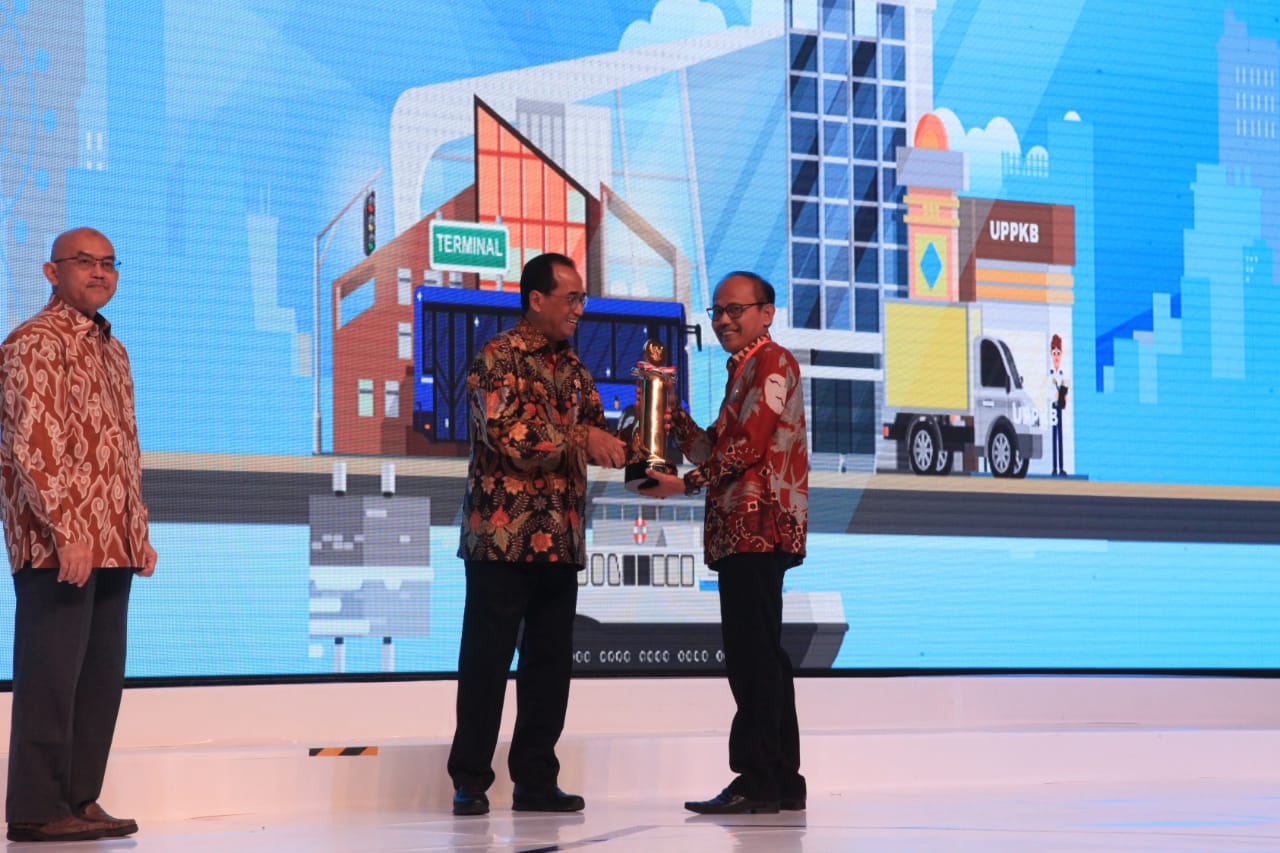 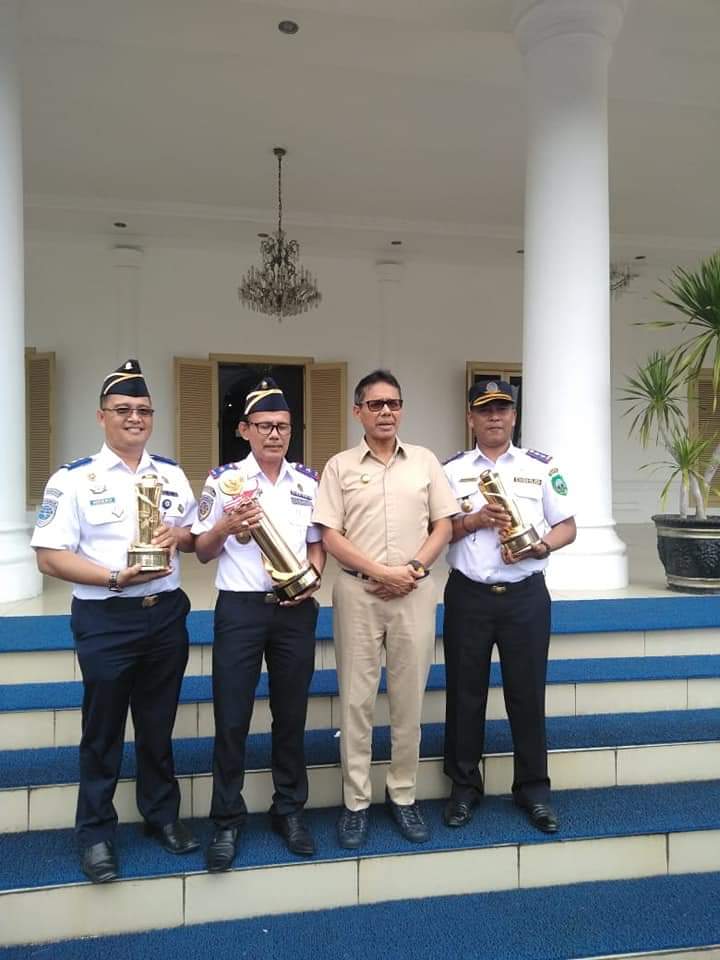 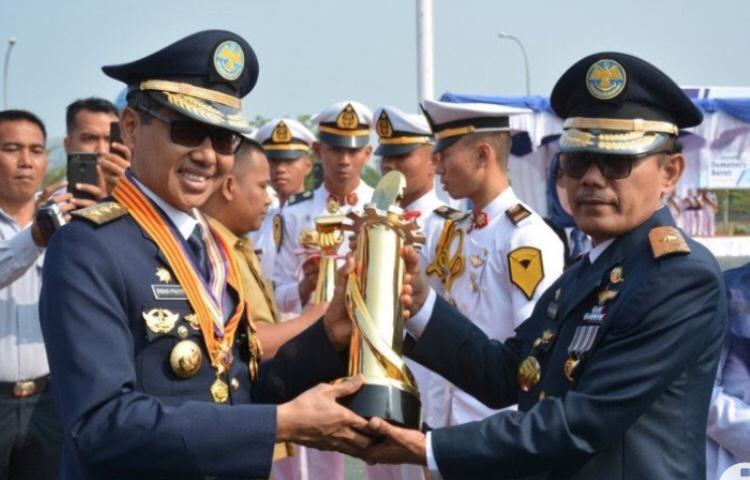 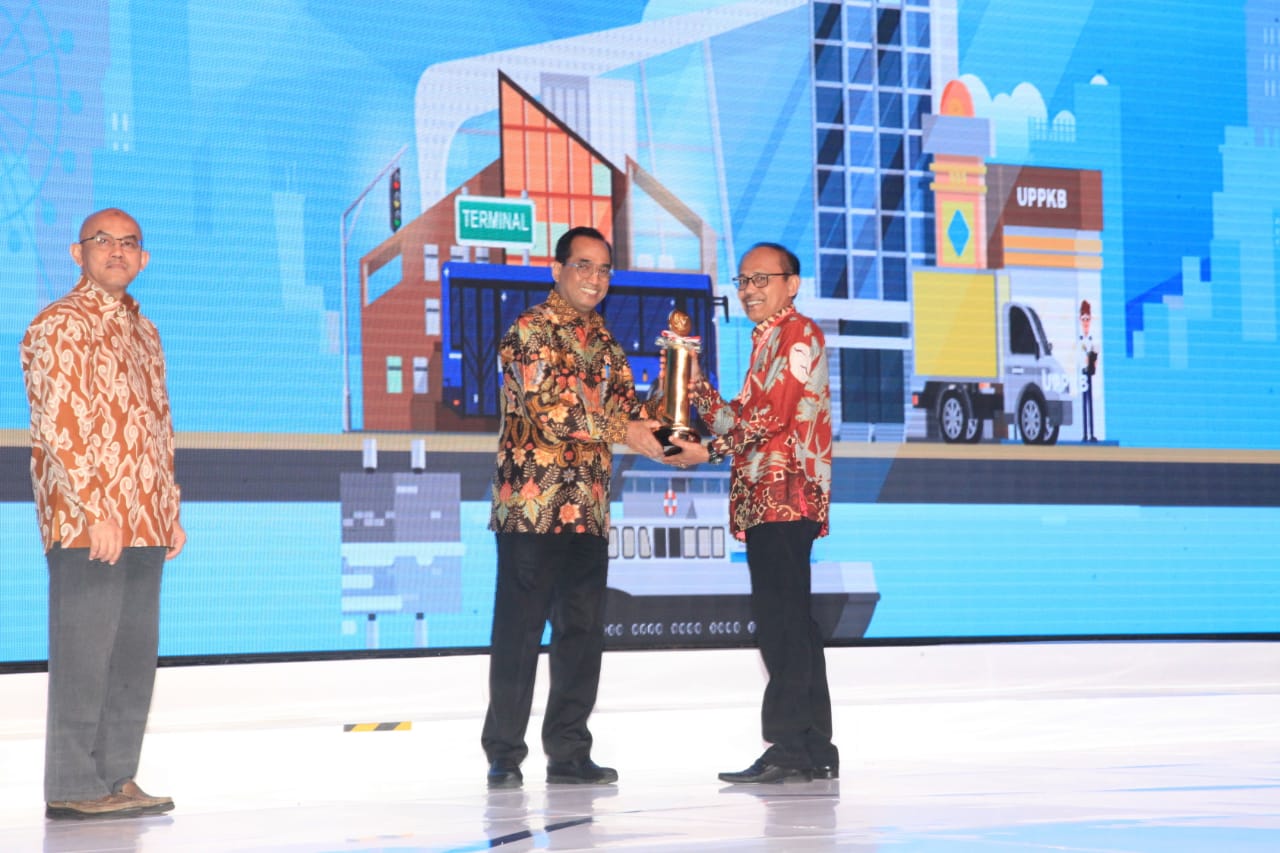 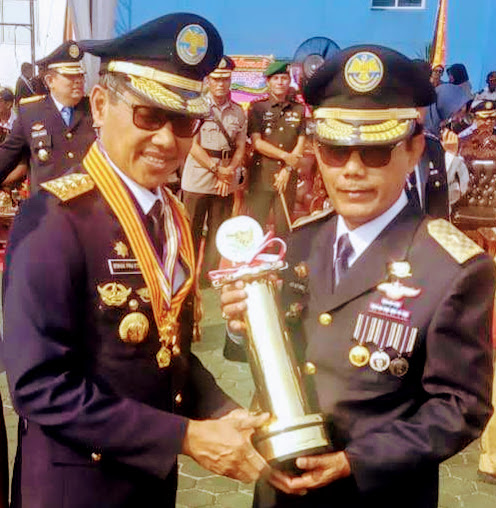 
FOTO PENGHARGAAN WTN TAHUN 2019NONOProgram danKegiatanPagu (Rp)Pagu (Rp)RealisasiRealisasiRealisasiRealisasiRealisasiRealisasiNONOProgram danKegiatanPagu (Rp)Pagu (Rp)KeuanganKeuanganKeuanganKeuanganFisik ( % )Fisik ( % )NONOProgram danKegiatanPagu (Rp)Pagu (Rp)RpRp%%Fisik ( % )Fisik ( % )11PelayananAdministrasiPerkantoran1,11,1PenyediaanJasaSuratMenyurat14.000.00014.000.00013.991.45013.991.45099,9499,941001001,21,2PenyediaanJasaKomunikasi, SumberDaya Air danListrik292.300.000292.300.000238.166.199238.166.19981,4881,481001001,31,3PenyediaanJasaKebersihan, PengamanandanSopir Kantor1.513.570.0001.513.570.0001.509.817.6121.509.817.61299,7599,751001001,41,4PenyediaanJasaJaminanBarangMilik Daerah31.000.00031.000.00030.919.96730.919.96799,7499,741001001,51,5PenyediaanAlatTulis Kantor126.000.000126.000.000126.000.000126.000.0001001001001001,61,6Penyediaanbarangcetakandanpenggandaan105.435.000105.435.000105.434.450105.434.4501001001001001,71,7PenyediaanKomponenInstalasiListrik/PeneranganBangunan Kantor52.995.69652.995.69652.995.69652.995.6961001001001001,81,8PenyediaanJasaPeralatandanPerlengkapan Kantor88.990.00088.990.00088.765.80088.765.80099,7599,751001001,91,9PenyediaanBahanBacaan Dan PeraturanPerundang-Undangan24.996.00024.996.00019.640.00019.640.00078,5778,571001001,101,10Rapat-RapatKoordinasidanKonsultasiDalamdanLuar Daerah846.068.011846.068.011794.044.952794.044.95293,8593,851001001,111,11PenyediaanJasaInformasi, DokumentasidanPublikasi35.000.00035.000.00034.930.50034.930.50099,899,81001001,121,12PenyediaanJasaPembinaan Mental danFisikAparatur325.030.000325.030.000324.010.000324.010.00099,6999,691001001,131,13PenyediaanMakanandanMinuman320.365.000320.365.000229.757.500229.757.50071,7271,72100100TotalTotalTotal3.775.749.7073.775.749.7073.568.474.1263.568.474.12694,1894,1810010022PeningkatanSaranadanPrasaranaAparatur2,12,1PengadaanMebeleur100.000.000100.000.00089.809.50089.809.50089,8189,811001002,22,2PengadaanKomputerdanJaringanKomputerisasi60.650.00060.650.00058.120.32058.120.32095,8395,831001002,32,3PemeliharaanRutin/BerkalaAlat Studio, AlatKomunikasidanAlatInformasi6.000.0006.000.0005.982.0005.982.00099,799,71001002,42,4PemeliharaanRutin/BerkalaGedung Kantor510.000.000510.000.000507.661.546507.661.54699,5499,541001002,52,5PemeliharaanRutin/BerkalaKendaraanDinas/Operasional190.000.000190.000.000186.308.568186.308.56898,0698,061001002,62,6PemeliharaanRutin/BerkalaPeralatan/Perlengkapan Kantor62.760.00062.760.00061.880.00061.880.00098,698,61001002,72,7PemeliharaanRutin/BerkalaKomputerdanJaringanKomputerisasi24.000.00024.000.00023.981.00023.981.00099,9299,921001002,82,8PemeliharaanRutin/BerkalaInstalasidanJaringan35.000.00035.000.00034.887.14534.887.14599,6899,681001002,92,9PemeliharaanRutin/BerkalaRumahJabatan70.000.00070.000.00069.430.70469.430.70499,1999,191001002,102,10PengadaanPeralatan/PerlengkapanGedung Kantor8.000.0008.000.0008.000.0008.000.000100100100100TotalTotalTotal1.066.410.0001.066.410.0001.046.060.7831.046.060.78398,0398,0310010033PeningkatanDisiplinAparatur3,13,1PengadaanPakaianDinasBesertaPerlengkapannya140.250.000140.250.000128.962.600128.962.60091,9591,95100100TotalTotalTotal140.250.000140.250.000128.962.600128.962.60091,9591,9510010044PeningkatanKapasitasSumberDayaAparatur4,14,1BimbinganTeknisImplementasiPeraturanPerundang-Undangan212.770.200212.770.200185.165.105185.165.10587,0387,03100100TotalTotalTotal212.770.200212.770.200185.165.105185.165.10587,0387,0310010055PeningkatanPengembanganSistemPelaporanCapaianKinerjadanKeuangan5,15,1PenyusunanPerencanaandanPenganggaran SKPD14.829.75014.829.75014.816.75014.816.75099,9199,911001005,25,2PenatausahaanKeuangan SKPD316.797.704316.797.704290.685.718290.685.71891,7691,761001005,35,3PenyusunanLaporanCapaianKinerjadanIkhtisarRealisasiKinerja SKPD39.875.05039.875.05039.835.20039.835.20099,999,91001005,45,4Monitoring danEvaluasidanKegiatan SKPD64.788.66064.788.66061.825.80961.825.80995,4395,431001005,55,5Pengelolaan, PengawasandanPengendalianAset SKPD105.079.200105.079.20099.271.19299.271.19294,4794,47100100TotalTotalTotal541.370.364541.370.364506.434.669506.434.66996,2996,2910010066Pembangunan Sarana Dan PrasaranaPerkerataapian6,16,1Pengembangan/Pembangunan SaranaPrasaranaKeretaApi Sumatera Barat96.414.40096.414.40081.091.65081.091.65084,1184,111001006,26,2SosialisasiKeselamatanKeretaApi123.271.000123.271.000103.385.000103.385.00083,8783,871001006,36,3ManajemenRekayasaLaluLintas (MRL) PerlintasanSebidangJalanKeretaApiPadaRuasJalan Di Sumatera Barat190.372.300190.372.300186.012.748186.012.74897,7197,711001006,46,4PengumpulandanAnalisis Data AngkutanKeretaApi di Sumbar39.701.75039.701.75037.446.25037.446.25094,3294,32100100TotalTotalTotal449.759.450449.759.450407.935.648407.935.648909010010077Peningkatan Dan PengamananLaluLintas7,17,1Monitoring Dan PembinaanPenyelenggaraanAngkutanPerintis23.137.50023.137.50021.532.35521.532.35593,0693,061001007,27,2Evaluasi Dan Monitoring RencanaAksi Daerah PenurunanEmisi Gas RumahKaca11.773.47511.773.4759.479.0009.479.00080,5180,5195,595,57,37,3Penyuluhan / SosialisasiKeselamatanLaluLintas Dan AngkutanJalan97.823.00097.823.00096.189.70096.189.70098,3398,33100100TotalTotalTotal132.733.975132.733.975127.201.055127.201.05590,6390,6397,7597,7588PengembanganSarana Dan PrasaranaTransportasiLaut8,18,1PengawasanPelayananAngkutanLautPerintis102.998.495102.998.495102.868.743102.868.74399,8799,871001008,28,2PenyusunanDokumen DED PengembanganPelabuhanTuaPejat678.855.800678.855.800654.352.160654.352.16096,3996,391001008,38,3PembinaanTentangKeselamatanPelayaranKab/Kota Se Sumbar75.867.82175.867.82171.036.02171.036.02193,6393,631001008,48,4PengawasanPelayananAngkutanPenyeberanganPerintis di Sumbar38.500.00038.500.00038.471.80038.471.80099,9399,931001008,58,5EvaluasiPelayananAngkutan Sungai danDanau di Sumbar15.790.00015.790.00015.359.15915.359.15997,2797,271001008,68,6PengawasandanPembinaanPelabuhan di Prov. Sumbar80.826.00080.826.00079.348.19379.348.19398,1798,17100100TotalTotalTotal992.838.116992.838.116961.660.161961.660.16196,8496,8410010099Rehabilitasi Dan PemeliharaanPrasarana Dan Fasilitas LLAJ9,19,1PeningkatanFasilitas Terminal Type B PadaKabupaten / Kota252.829.960252.829.960251.329.440251.329.44099,4199,41100100TotalTotalTotal252.829.960252.829.960251.329.440251.329.44099,4199,411001001010PeningkatanPelayananAngkutan10,110,1Akeditasi Unit PelaksanaUjiBerkalaKendaraanBermotor35.058.40035.058.40033.397.20033.397.20095,2695,2610010010,210,2Audit KeselamatanJalan177.588.000177.588.000174.862.956174.862.95698,4798,4710010010,310,3PemeriksaanPerizinanKendaraanAngkutanPenumpangUmum Di Terminal Tipe A Dan B / Di Jalan129.191.430129.191.430100.015.300100.015.30077,4277,4210010010,410,4PenghargaanWahana Tata Nugrahan100.197.000100.197.00054.862.64054.862.64054,7554,7510010010,510,5PemilihanPelajarPeloporKeselamatanLaluLintas Dan AngkutanJalan112.928.500112.928.500111.542.725111.542.72598,7798,7710010010,610,6PemeriksaanKendaraanBermotor Di JalanDenganInstansiTerkait263.195.040263.195.040258.227.550258.227.55098,1198,1110010010,710,7PemeriksaanLaikJalanAngkutanPenumpangUmum70.859.60070.859.60069.857.95069.857.95098,5998,5910010010,810,8BukuStatistikPerhubungan30.000.00030.000.00028.076.93828.076.93893,5993,5910010010,910,9SatuanTugasPengawasanBermotor Di Jalan (STPJ)73.168.80073.168.80072.698.60072.698.60099,3699,3610010010,1010,10Pembinaan Dan PengawasanBengkelKaroseriIndustriKendaraanBermotor17.495.50017.495.50016.620.00016.620.000959510010010,1110,11SosialisasiKeselamatanTransportasiUntuk Para Calon Jemaah Haji59.467.00059.467.00048.030.00048.030.00080,7780,7710010010,1210,12PemantauanAngkutanLebaran40.154.76440.154.76433.255.56333.255.56382,8282,8210010010,1310,13InvestigasiKecelakaan Dan Inventarisasi Daerah RawanKecelakaanLaluLintas, RawanLongsor Dan BencanaAlam31.809.85031.809.85030.943.65030.943.65097,2897,2810010010,1410,14RapatKoordinasiTeknisPengujianKendaraanBermotor Tingkat Provinsi Dan Tingkat Nasional67.500.40067.500.40065.720.41465.720.41497,3697,3610010010,1510,15Monitoring Dan PembinaanPenyelenggaraanOperasional Terminal Type B40.745.70040.745.70040.740.12540.740.12599,9999,9910010010,1610,16PemilihanAbdiYasaTeladan119.086.000119.086.000114.010.300114.010.30095,7495,7410010010,1710,17PemanfaatanKendaraan Derek54.613.00054.613.00054.433.80054.433.80099,6799,6710010010,1810,18Forum KomunikasiPejabatPenyidikPegawaiNegeriSipilBidangLaluLintasAngkutanUmumProv.Sumbar40.014.53640.014.53636.486.90036.486.90091,1891,18959510,1910,19PembinaanPengusahaAngkutanUmum115.049.250115.049.25084.940.70084.940.70073,8373,83959510,2010,20PerawatanSistemInformasiPerizinanAngkutanUmum (SIMPAU)39.939.60039.939.60032.784.50032.784.50082,0982,0910010010,2110,21TransportasiPenyelenggaraanPeringatan HKG-PKK Tahun 2019678.376.000678.376.000533.892.900533.892.90078,7078,7097,7597,7510,2210,22Forum LaluLintasAngkutanJalan68.251.73668.251.73665.269.10065.269.10095,6395,63100100TotalTotalTotal2.364.690.1062.364.690.1062.060.669.8112.060.669.81190,290,299,4499,4411Pembangunan PrasaranadanFasilitasPerhubungan Pembangunan PrasaranadanFasilitasPerhubungan Pembangunan PrasaranadanFasilitasPerhubungan Pembangunan PrasaranadanFasilitasPerhubungan Pembangunan PrasaranadanFasilitasPerhubungan Pembangunan PrasaranadanFasilitasPerhubungan Pembangunan PrasaranadanFasilitasPerhubungan Pembangunan PrasaranadanFasilitasPerhubungan Pembangunan PrasaranadanFasilitasPerhubungan Pembangunan PrasaranadanFasilitasPerhubungan 11,1Pemeliharaan/perawatan (Rambu,marka, Guardrail,deliniator Dan Traffic Light) SaranaPerlengkapanJalanPemeliharaan/perawatan (Rambu,marka, Guardrail,deliniator Dan Traffic Light) SaranaPerlengkapanJalanPemeliharaan/perawatan (Rambu,marka, Guardrail,deliniator Dan Traffic Light) SaranaPerlengkapanJalan129.365.155129.365.155126.128.973126.128.97397,597,510011,2Pengadaan Dan Pemasangan ( Rambu, Rarka, Guardrail,deliniator,cerminTikungan,traffic Light Dan ZoSS) SaranaPerlePengadaan Dan Pemasangan ( Rambu, Rarka, Guardrail,deliniator,cerminTikungan,traffic Light Dan ZoSS) SaranaPerlePengadaan Dan Pemasangan ( Rambu, Rarka, Guardrail,deliniator,cerminTikungan,traffic Light Dan ZoSS) SaranaPerle1.052.964.2561.052.964.256982.316.275982.316.27593,2993,299511,3Pengadaan Dan PemasanganPrasaranaLaluLintasPendukung Tour De SingkarakPengadaan Dan PemasanganPrasaranaLaluLintasPendukung Tour De SingkarakPengadaan Dan PemasanganPrasaranaLaluLintasPendukung Tour De Singkarak168.865.400168.865.400161.713.026161.713.02695,7695,7610011,4Pengadaan Dan Pemasangan RPPJ (RambuPendahuluPenunjukJurusan) Di Sumatera BaratPengadaan Dan Pemasangan RPPJ (RambuPendahuluPenunjukJurusan) Di Sumatera BaratPengadaan Dan Pemasangan RPPJ (RambuPendahuluPenunjukJurusan) Di Sumatera Barat91.614.70091.614.70088.958.89088.958.89097,197,1100TotalTotalTotalTotal1.442.809.5111.442.809.5111.359.117.1641.359.117.16495,9195,9197,5Total AnggaranTotal AnggaranTotal AnggaranTotal Anggaran11.372.211.38911.372.211.38910.602.786.47610.602.786.47693,2393,2399,51NoSASARAN STRATEGISINDIKATOR KINERJAINDIKATOR KINERJAINDIKATOR KINERJAREALISASIREALISASI% CAPAIAN% CAPAIANNoSASARAN STRATEGISINDIKATOR KINERJAINDIKATOR KINERJAINDIKATOR KINERJA20182019201820191Meningkatnya Fungsi Insfrastruktur Perhubungan (Menurunya Angka Kecelakaan Lalin)1Persentase Angka Kecelakaan Lalu Lintas.Persentase Angka Kecelakaan Lalu Lintas.2,432,73110%98,53%2Meningkatnya Mutu Pelayanan Jasa Transportasi.2Persentase Penumpang Terangkut Transportasi Massal.Persentase Penumpang Terangkut Transportasi Massal.----2Meningkatnya Mutu Pelayanan Jasa Transportasi.3Peningkatan keterbukaan wilayah terpencilPeningkatan keterbukaan wilayah terpencil	1 dokumen
 (untuk 1 pelabuhan)1 dokumen (untuk 1 pelabuhan)100 %100 %2Meningkatnya Mutu Pelayanan Jasa Transportasi.4Pemasangan MRLPemasangan MRL1 Paket1 Paket100%100%3Meningkatnya Tata Kelola Organisasi5Nilai Hasil Evaluasi Akuntabilisas KinerjaNilai Hasil Evaluasi Akuntabilisas KinerjaBB100%100%3Meningkatnya Tata Kelola Organisasi6Persentase Realisasi Fisik dan Keuangan Pelaksanaan BTL, Program dan KegiatanFisik97,8 %99,51 %97,8 %99,51 %3Meningkatnya Tata Kelola Organisasi6Persentase Realisasi Fisik dan Keuangan Pelaksanaan BTL, Program dan KegiatanKeuangan96,36 %95,74 %100,78100,38Rata-rata capaianRata-rata capaianRata-rata capaianRata-rata capaianRata-rata capaianRata-rata capaianRata-rata capaian101,43 %99,74 %No.RekomendasiSKPD TerkaitTenggang WaktuTindak Lanjut1Urusan PerhubunganRekomendasi terhadap pelaksanaan Urusan Perhubungan sebagai berikut  :Dinas Perhubungan segera mengalokasi anggaran pada Perubahan APBD Tahun 2019 untuk melengkapi semua rambu-rambu lalu lintas di jalan provinsi termasuk mengganti rambu-rambu yang telah rusak.Dinas Perhubungan2019Telah terealisasikan pada tahun 2019 1. Ruas Jalan Provinsi Padang Pariaman – Agam2. Ruas Jalan Provinsi Batas kota Payakumbuh – kab. 50 Kota3. Ruas Jalan Provinsi Solok SelatanDinas Perhubungan perlu menyusun master plan atau rencana pengelolaan Terminal Type B di Sumatera Barat  agar terminal tersebut dapat dimanfaatkan dan dapat memberikan kontribusi pada penerimaan daerah.Dinas Perhubungan2021-2022Akan dilaksanakan pada tahun 2021Pemerintah Daerah perlu menyusunan Rencana Induk Perkerataapian  Sumatera Barat, sebagai pedoman dalam penyelenggaraan dan pengaktifan kembali kerata api sebagai sarana perhubungan di Sumatera Barat.Dinas Perhubungan2021-2022Sudah dilaksanakan dan di susun pada tahun 2012 tetapi belum ada Perda yang mengatur. Dan direncanakan pembuatan  Rencana Induk Perkeretapian di Sumatera Barat yang baru pada tahun 2021Meskipun pembebanan terhadap masyarakat pengguna jasa taksi bandara bukan merupakan kewenangan Pemerintah Daerah tidak salah kiranya Pemerintah Daerah melakukan koordinasi dengan Angkasa Pura sehingga dapat mengurangi beban masyarakat.Dinas Perhubungan2019Sudah dikoordinasikan dan ditindaklanjuti  oleh Angkasa Pura mengenai Taksi Bandara.No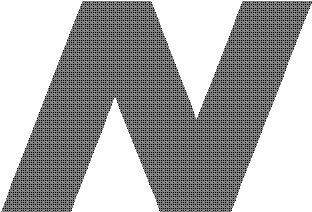 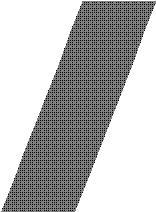 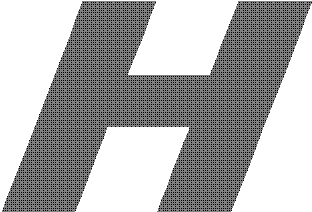 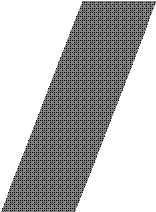 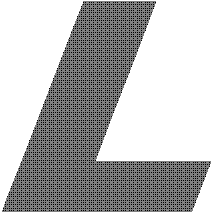 DasarInstansiProgram/AnggaranRealisasiSasaran Program/PermasalahanSolusiHukumPemberiKegiatan(Rp.)Keu(%)	Fisik (%)KegiatanNoDasarInstansiProgram/AnggaranRealisasiSasaran Program/PermasalahanSolusiHukumPemberiKegiatan(Rp.)Keu(%)	Fisik (%)Kegiatan